家電リサイクル排出者控(郵便局券)の見本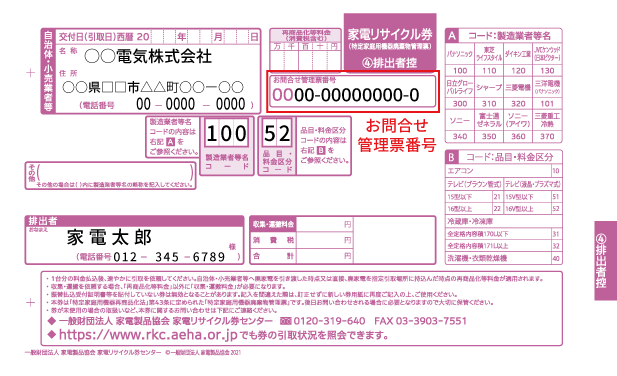 